IN ATTENDANCE: Class of 2015: Kathy Donlin (Drew `15), Craig and Sue Holm (Scott `15)Class of 2016: Kevin Field (Shannon `16)Class of 2017:  Liisa and John Holm (Eric `17), Jill and Jeff Foss (Nathan `17), Jennifer Wilken (Hannah `17), 	            Steve and Kimber Jorgenson (Nick `17), Kim Bockstruck (Chase `17) , Sue Jantscher (Will `17)Class of 2018: Mike Mikulski (Andrew `18), Shellie Tryon (Tara `18), Bobbie and Bill Klein (Adam `18),	           Kathy Orner (Jake`18)Welcome & Meeting Call to OrderKathy Donlin called the meeting to order at 10 a.m.Approval of Meeting MinutesMotion to accept the October 11th, 2014 minutes approved.The minutes are posted on Face Book before the next month’s meeting.In the future, an email reminder will ask members to review the minutes on the Face Book site prior to the next meeting. Additionally, a copy of the the minutes will be available for review at the meeting, prior to the vote to approve.Beth Stout will be sending an email on how to join our Face Book page.  Access is by invitation only.ALO ReportMajor Bill Fields was not in attendance.Cadet SharingParents in attendance reported on how their cadets are doing at the Academy this Semester.                                                                                                                                                                     Reports/Updates/Business Items:Open Executive PositionsAll Academy Ball Coordinator: Becky Busho has enjoyed the position, and would like the opportunity to         mentor her successor. Mom’s Night Out Coordinator: This is held in February at the Plymouth Playhouse.  Cindi Miller is the senior       parent leader.Upcoming Events:Parent’s Night Out: Nov 21st 6:30 @ Tavern on France in Edina. Please RSVP to Linda Olson at oley66@aol.comDecember Cookie Packing: December 6th, at 8 am.Please bring 144 individually packaged, (or sealed in a small zip lock bag) non-perishable items. These will be     distributed into shoeboxes and sent to our Minnesota cadets and dignitaries at USAFA. We will pack shoeboxes for cadets whose family members are unable to attend. You may want to include a note in your cadet’s box.All Academy Ball: December 27th. Invitations have been sent.Meeting adjourned at 11:05 a.m.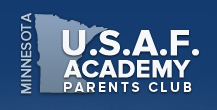        November 8th, 2014                    10 A.M.                                                  Fort Snelling Officers’ Club                   MINUTESMeeting called to order at 10:00 am by Kathy Donlin